Child’s Name:   Parent/Guardian Name:   Street Address:   City/State/Zip Code:  E-mail Address:  Home Phone:    Cell: Age:             DOB:  Last grade completed in School:   Home Church:  Allergies/Medical Information/Other information about child that we should be aware of:Emergency Contacts:Name:         Phone:   Name:         Phone:   Dismissal Information (Names of person or persons who may pick up this child from VBS:Please indicate child’s T-shirt size:     We will be taking photographs of various activities and events during VBS. These photos may be displayed on the church's website, Facebook page, T.W.I.R.P., bulletin board, or local newspapers. We will not publicize photos of your children without your consent. Please complete the form below, indicating your preference.  Yes, BSUMC has my permission to use photos of my child.   No, BSUMC does not have my permission to use photos of my child.Parent's signature____________________________  Date:   We will print and have it available for you to sign when you drop your children off the first night.To assure T-shirt availability, please submit pre-registration by June 23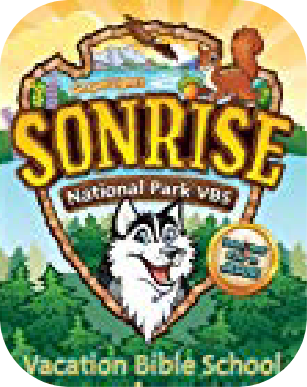 Dates of VBS – Sunday, July 07 through Thursday, July 11, 20196:30 – 8:30 PM each eveningBroad Street United Methodist Churchwith combined churches of Burlington Citypresent SonRise National Park VBS 2019at BSUMC  36 E. Broad St., Burlington, NJRegistration Form(Please fill out a form for each child attending)E-mail completed form to office@broadstumc.orgBroad Street United Methodist Church,  and combined churches of Burlington City present VBS 2019at Broad Street UMCRegistration Form (Please fill out a form for each child attending)